Зарегистрировано в Минюсте России 17 августа 2021 г. N 64664МИНИСТЕРСТВО ПРОСВЕЩЕНИЯ РОССИЙСКОЙ ФЕДЕРАЦИИПРИКАЗот 13 июля 2021 г. N 444ОБ УТВЕРЖДЕНИИФЕДЕРАЛЬНОГО ГОСУДАРСТВЕННОГО ОБРАЗОВАТЕЛЬНОГО СТАНДАРТАСРЕДНЕГО ПРОФЕССИОНАЛЬНОГО ОБРАЗОВАНИЯ ПО СПЕЦИАЛЬНОСТИ35.02.05 АГРОНОМИЯВ соответствии с подпунктом 4.2.30 пункта 4 Положения о Министерстве просвещения Российской Федерации, утвержденного постановлением Правительства Российской Федерации от 28 июля 2018 г. N 884 (Собрание законодательства Российской Федерации, 2018, N 32, ст. 5343), и пунктом 27 Правил разработки, утверждения федеральных государственных образовательных стандартов и внесения в них изменений, утвержденных постановлением Правительства Российской Федерации от 12 апреля 2019 г. N 434 (Собрание законодательства Российской Федерации, 2019, N 16, ст. 1942), приказываю:1. Утвердить прилагаемый федеральный государственный образовательный стандарт среднего профессионального образования по специальности 35.02.05 Агрономия (далее - стандарт).2. Установить, что:образовательная организация вправе осуществлять в соответствии со стандартом обучение лиц, зачисленных до вступления в силу настоящего приказа, с их согласия;прием на обучение в соответствии с федеральным государственным образовательным стандартом среднего профессионального образования по специальности 35.02.05 Агрономия, утвержденным приказом Министерства образования и науки Российской Федерации от 7 мая 2014 г. N 454 (зарегистрирован Министерством юстиции Российской Федерации 26 июня 2014 г., регистрационный N 32871), с изменениями, внесенными приказом Министерства образования и науки Российской Федерации России от 27 ноября 2014 г. N 1522 (зарегистрирован Министерством юстиции Российской Федерации 19 декабря 2014 г., регистрационный N 35280), прекращается с 31 декабря 2021 года.Исполняющий обязанности МинистраА.А.КОРНЕЕВПриложениеУтвержденприказом Министерства просвещенияРоссийской Федерацииот 13 июля 2021 г. N 444ФЕДЕРАЛЬНЫЙ ГОСУДАРСТВЕННЫЙ ОБРАЗОВАТЕЛЬНЫЙ СТАНДАРТСРЕДНЕГО ПРОФЕССИОНАЛЬНОГО ОБРАЗОВАНИЯ ПО СПЕЦИАЛЬНОСТИ35.02.05 АГРОНОМИЯI. ОБЩИЕ ПОЛОЖЕНИЯ1.1. Настоящий федеральный государственный образовательный стандарт среднего профессионального образования представляет собой совокупность обязательных требований при реализации образовательных программ среднего профессионального образования - программ подготовки специалистов среднего звена по специальности 35.02.05 Агрономия (далее соответственно - ФГОС СПО, образовательная программа, специальность).1.2. Получение образования по специальности допускается только в профессиональной образовательной организации или образовательной организации высшего образования (далее вместе - образовательная организация).1.3. Обучение по образовательной программе в образовательной организации осуществляется в очной, очно-заочной и заочной формах.1.4. Содержание образования по специальности определяется образовательной программой, разрабатываемой и утверждаемой образовательной организацией самостоятельно в соответствии с ФГОС СПО и с учетом соответствующих примерных основных образовательных программ, включенных в реестр примерных основных образовательных программ (далее - ПООП).1.5. Образовательная организация разрабатывает образовательную программу в соответствии с квалификацией специалиста среднего звена "агроном", указанной в Перечне специальностей среднего профессионального образования, утвержденном приказом Министерства образования и науки Российской Федерации от 29 октября 2013 г. N 1199 (зарегистрирован Министерством юстиции Российской Федерации 26 декабря 2013 г., регистрационный N 30861) с изменениями, внесенными приказами Министерства образования и науки Российской Федерации от 14 мая 2014 г. N 518 (зарегистрирован Министерством юстиции Российской Федерации 28 мая 2014 г., регистрационный N 32461), от 18 ноября 2015 г. N 1350 (зарегистрирован Министерством юстиции Российской Федерации 3 декабря 2015 г., регистрационный N 39955), от 25 ноября 2016 г. N 1477 (зарегистрирован Министерством юстиции Российской Федерации 12 декабря 2016 г., регистрационный N 44662), приказами Министерства просвещения Российской Федерации от 3 декабря 2019 г. N 655 (зарегистрирован Министерством юстиции Российской Федерации 21 февраля 2020 г., регистрационный N 57581), и от 20 января 2021 г. N 15 (зарегистрирован Министерством юстиции Российской Федерации 19 февраля 2021 г., регистрационный N 62570).1.6. При разработке образовательной программы образовательная организация формирует требования к результатам ее освоения в виде общих и профессиональных компетенций (далее - компетенции), требования к результатам освоения в части профессиональных компетенций формируются на основе профессиональных стандартов (приложение N 1 к ФГОС СПО).1.7. Область профессиональной деятельности, в которой выпускники, освоившие образовательную программу, могут осуществлять профессиональную деятельность: 13 Сельское хозяйство <1>.--------------------------------<1> Таблица приложения к приказу Министерства труда и социальной защиты Российской Федерации от 29 сентября 2014 г. N 667н "О реестре профессиональных стандартов (перечне видов профессиональной деятельности)" (зарегистрирован Министерством юстиции Российской Федерации 19 ноября 2014 г., регистрационный N 34779), с изменением, внесенным приказом Министерства труда и социальной защиты Российской Федерации от 9 марта 2017 г. N 254н (зарегистрирован Министерством юстиции Российской Федерации 29 марта 2017 г., регистрационный N 46168).1.8. Образовательная программа, реализуемая на базе основного общего образования, разрабатывается образовательной организацией на основе требований федерального государственного образовательного стандарта среднего общего образования и ФГОС СПО с учетом получаемой специальности.1.9. При реализации образовательной программы образовательная организация вправе применять электронное обучение и дистанционные образовательные технологии.При обучении инвалидов и лиц с ограниченными возможностями здоровья электронное обучение и дистанционные образовательные технологии должны предусматривать возможность приема-передачи информации в доступных для них формах.1.10. Реализация образовательной программы осуществляется образовательной организацией как самостоятельно, так и посредством сетевой формы.Образовательная деятельность при освоении образовательной программы или отдельных ее компонентов организуется в форме практической подготовки.1.11. Воспитание обучающихся при освоении ими образовательной программы осуществляется на основе включаемых в образовательную программу рабочей программы воспитания и календарного плана воспитательной работы, разрабатываемых и утверждаемых с учетом включенных в ПООП примерной рабочей программы воспитания и примерного календарного плана воспитательной работы.1.12. Образовательная программа реализуется на государственном языке Российской Федерации, если иное не определено локальным нормативным актом образовательной организации <2>.--------------------------------<2> Статья 14 Федерального закона от 29 декабря 2012 г. N 273-ФЗ "Об образовании в Российской Федерации" (Собрание законодательства Российской Федерации, 2012, N 53, ст. 7598; 2018, N 32, ст. 5510).1.13. Срок получения образования по образовательной программе в очной форме обучения вне зависимости от применяемых образовательных технологий, составляет:на базе основного общего образования - 3 года 10 месяцев;на базе среднего общего образования - 2 года 10 месяцев.Срок получения образования по образовательной программе очно-заочной и заочной формах обучения, вне зависимости от применяемых образовательных технологий, увеличивается по сравнению со сроком получения образования в очной форме обучения:не более чем на 1,5 года при получении образования на базе основного общего образования;не более чем на 1 год при получении образования на базе среднего общего образования.При обучении по индивидуальному учебному плану срок получения образования по образовательной программе, вне зависимости от формы обучения, составляет не более срока получения образования, установленного для соответствующей формы обучения. При обучении по индивидуальному учебному плану обучающихся инвалидов и лиц с ограниченными возможностями здоровья срок получения образования может быть увеличен не более чем на один год по сравнению со сроком получения образования для соответствующей формы обучения.Конкретный срок получения образования и объем образовательной программы, реализуемый за один учебный год, в очно-заочной и заочной формах обучения, по индивидуальному учебному плану определяются образовательной организацией самостоятельно в пределах сроков, установленных настоящим пунктом.1.14. Срок получения образования по образовательной программе, реализуемой в условиях эксперимента по разработке, апробации и внедрению новой образовательной технологии конструирования образовательных программ среднего профессионального образования в рамках федерального проекта "Профессионалитет", а также объем такой образовательной программы могут быть уменьшены с учетом соответствующей ПООП, но не более чем на 40 процентов от срока получения образования и объема образовательной программы, установленных ФГОС СПО <3>, за исключением срока получения образования и объема образовательной программы, отведенных на получение среднего общего образования в пределах образовательной программы.(п. 1.14 введен Приказом Минпросвещения России от 01.09.2022 N 796)--------------------------------<3> Пункт 11 Положения о проведении эксперимента по разработке, апробации и внедрению новой образовательной технологии конструирования образовательных программ среднего профессионального образования в рамках федерального проекта "Профессионалитет", утвержденного постановлением Правительства Российской Федерации от 16 марта 2022 г. N 387 (Собрание законодательства Российской Федерации, 2022, N 12, ст. 1871).(сноска введена Приказом Минпросвещения России от 01.09.2022 N 796)II. ТРЕБОВАНИЯ К СТРУКТУРЕ ОБРАЗОВАТЕЛЬНОЙ ПРОГРАММЫ2.1. Структура образовательной программы включает обязательную часть и часть, формируемую участниками образовательных отношений (вариативную часть).Обязательная часть образовательной программы направлена на формирование общих и профессиональных компетенций, предусмотренных главой III ФГОС СПО, и должна составлять не более 70 процентов от общего объема времени, отведенного на ее освоение, без учета объема времени на государственную итоговую аттестацию.Вариативная часть образовательной программы дает возможность расширения основного(-ых) вида(-ов) деятельности, к которым должен быть готов выпускник, освоивший образовательную программу, согласно выбранной квалификации, указанной в пункте 1.5 ФГОС СПО (далее - основные виды деятельности), углубления подготовки обучающегося, а также получения дополнительных компетенций, необходимых для обеспечения конкурентоспособности выпускника в соответствии с запросами регионального рынка труда.Конкретное соотношение объемов обязательной части и вариативной части образовательной программы образовательная организация определяет самостоятельно в соответствии с требованиями настоящего пункта, а также с учетом ПООП.2.2. Образовательная программа имеет следующую структуру:общий гуманитарный и социально-экономический цикл;математический и общий естественнонаучный цикл;общепрофессиональный цикл;профессиональный цикл;государственная итоговая аттестация, которая завершается присвоением квалификации специалиста среднего звена, указанной в пункте 1.5 ФГОС СПО.ТаблицаСтруктура и объем образовательной программы2.3. Перечень, содержание, объем и порядок реализации дисциплин (модулей) образовательной программы образовательная организация определяет самостоятельно с учетом ПООП по соответствующей специальности.Для определения объема образовательной программы образовательной организацией может быть применена система зачетных единиц, при этом одна зачетная единица соответствует 32 - 36 академическим часам.2.4. В общем гуманитарном и социально-экономическом, математическом и общем естественнонаучном, общепрофессиональном и профессиональном циклах (далее - учебные циклы) образовательной программы выделяется объем работы обучающихся во взаимодействии с преподавателем по видам учебных занятий (урок, практическое занятие, лабораторное занятие, консультация, лекция, семинар), практики (в профессиональном цикле) и самостоятельной работы обучающихся.На проведение учебных занятий и практик при освоении учебных циклов образовательной программы в очной форме обучения должно быть выделено не менее 70 процентов от объема учебных циклов образовательной программы, предусмотренного Таблицей ФГОС СПО, в очно-заочной форме обучения - не менее 25 процентов, в заочной форме - не менее 10 процентов.В учебные циклы включается промежуточная аттестация обучающихся, которая осуществляется в рамках освоения указанных циклов в соответствии с формой, определяемой образовательной организацией, и фондами оценочных средств, позволяющими оценить достижение запланированных по отдельным дисциплинам (модулям) и практикам результатов обучения.2.5. Обязательная часть общего гуманитарного и социально-экономического цикла образовательной программы должна предусматривать изучение следующих дисциплин: "Основы философии", "История", "Психология общения", "Иностранный язык в профессиональной деятельности", "Физическая культура".Дисциплина "Физическая культура" в очной форме предусматривает еженедельно не менее 2 академических часов аудиторных занятий. Для обучающихся инвалидов и лиц с ограниченными возможностями здоровья образовательная организация устанавливает особый порядок освоения дисциплины "Физическая культура" с учетом состояния их здоровья.2.6. Образовательная организация должна предоставлять инвалидам и лицам с ограниченными возможностями здоровья возможность обучения по образовательной программе, учитывающей особенности их психофизического развития, индивидуальных возможностей и при необходимости обеспечивающей коррекцию нарушений развития и социальную адаптацию указанных лиц.2.7. Освоение общепрофессионального цикла образовательной программы в очной форме обучения должно предусматривать изучение дисциплины "Безопасность жизнедеятельности" в объеме 68 академических часов, из них на освоение основ военной службы (для юношей) - не менее 48 академических часов от общего объема времени, отведенного на указанную дисциплину.Образовательной программой для подгрупп девушек может быть предусмотрено использование не менее 48 академических часов от общего объема времени дисциплины "Безопасность жизнедеятельности", предусмотренного на изучение основ военной службы, на освоение основ медицинских знаний.2.8. Профессиональный цикл образовательной программы включает профессиональные модули, которые формируются в соответствии с основными видами деятельности, предусмотренными ФГОС СПО.В профессиональный цикл образовательной программы входят следующие виды практик: учебная практика и производственная практика, которые реализуются в форме практической подготовки.Учебная и производственная практики проводятся при освоении обучающимися профессиональных компетенций в рамках профессионального цикла и реализуются как в несколько периодов, так и рассредоточено, чередуясь с теоретическими занятиями.Часть профессионального цикла образовательной программы, выделяемого на проведение практик, определяется образовательной организацией в объеме не менее 25 процентов от профессионального цикла образовательной программы.2.9. Государственная итоговая аттестация проводится в форме демонстрационного экзамена и защиты дипломного проекта (работы).(п. 2.9 в ред. Приказа Минпросвещения России от 01.09.2022 N 796)III. ТРЕБОВАНИЯ К РЕЗУЛЬТАТАМ ОСВОЕНИЯОБРАЗОВАТЕЛЬНОЙ ПРОГРАММЫ3.1. В результате освоения образовательной программы у выпускника должны быть сформированы общие и профессиональные компетенции.3.2. Выпускник, освоивший образовательную программу, должен обладать следующими общими компетенциями (далее - ОК):ОК 01. Выбирать способы решения задач профессиональной деятельности применительно к различным контекстам;ОК 02. Использовать современные средства поиска, анализа и интерпретации информации и информационные технологии для выполнения задач профессиональной деятельности;ОК 03. Планировать и реализовывать собственное профессиональное и личностное развитие, предпринимательскую деятельность в профессиональной сфере, использовать знания по финансовой грамотности в различных жизненных ситуациях;ОК 04. Эффективно взаимодействовать и работать в коллективе и команде;ОК 05. Осуществлять устную и письменную коммуникацию на государственном языке Российской Федерации с учетом особенностей социального и культурного контекста;ОК 06. Проявлять гражданско-патриотическую позицию, демонстрировать осознанное поведение на основе традиционных общечеловеческих ценностей, в том числе с учетом гармонизации межнациональных и межрелигиозных отношений, применять стандарты антикоррупционного поведения;ОК 07. Содействовать сохранению окружающей среды, ресурсосбережению, применять знания об изменении климата, принципы бережливого производства, эффективно действовать в чрезвычайных ситуациях;ОК 08. Использовать средства физической культуры для сохранения и укрепления здоровья в процессе профессиональной деятельности и поддержания необходимого уровня физической подготовленности;ОК 09. Пользоваться профессиональной документацией на государственном и иностранном языках.(п. 3.2 в ред. Приказа Минпросвещения России от 01.09.2022 N 796)3.3. Выпускник, освоивший образовательную программу, должен быть готов к выполнению основных видов деятельности, предусмотренных ФГОС СПО, согласно выбранной квалификации специалиста среднего звена, указанных в пункте 1.5 ФГОС СПО:организация работы растениеводческих бригад в соответствии с технологическими картами возделывания сельскохозяйственных культур;контроль процесса развития растений в течение вегетации.3.4. Выпускник, освоивший образовательную программу, должен обладать профессиональными компетенциями (далее - ПК), соответствующими основным видам деятельности ФГОС СПО, указанным в пункте 3.3. ФГОС СПО:3.4.1. Организация работы растениеводческих бригад в соответствии с технологическими картами возделывания сельскохозяйственных культур:ПК 1.1. Осуществлять подготовку рабочих планов-графиков выполнения полевых работ;ПК 1.2. Выполнять разработку и выдачу заданий для растениеводческих бригад;ПК 1.3. Проводить инструктирование работников по выполнению выданных производственных заданий;ПК 1.4. Осуществлять оперативный контроль качества выполнения технологических операций в растениеводстве;ПК 1.5. Принимать меры по устранению выявленных в ходе контроля качества технологических операций дефектов и недостатков;ПК 1.6. Осуществлять технологические регулировки почвообрабатывающих и посевных агрегатов, используемых для реализации технологических операций;ПК 1.7. Осуществлять подготовку информации для составления первичной отчетности.3.4.2. Контроль процесса развития растений в течение вегетации:ПК 2.1. Составлять программы контроля развития растений в течение вегетации;ПК 2.2. Устанавливать календарные сроки проведения технологических операций на основе определения фенологических фаз развития растений;ПК 2.3. Применять качественные и количественные методы определения общего состояния посевов, полевой всхожести, густоты состояния, перезимовки озимых и многолетних культур;ПК 2.4. Определять видовой состав сорных растений и степень засоренности посевов;ПК 2.5. Определять видовой состав вредителей, плотность их популяций, вредоносность и степень поврежденности растений и распространенность вредителей;ПК 2.6. Проводить диагностику болезней и степень их развития с целью совершенствования системы защиты растений и распространенность болезней;ПК 2.7. Проводить почвенную и растительную диагностику питания растений;ПК 2.8. Производить анализ готовности сельскохозяйственных культур к уборке и определять урожайность сельскохозяйственных культур перед уборкой для планирования уборочной кампании;ПК 2.9. Проводить анализ и обработку информации, полученной в ходе процесса развития растений, и разрабатывать предложения по совершенствованию технологических процессов в растениеводстве.3.5. Обучающиеся, осваивающие образовательную программу, осваивают также профессию рабочего (одну или несколько) в соответствии с перечнем профессий рабочих, должностей служащих, рекомендуемых к освоению в рамках образовательной программы по специальности (приложение N 2 к ФГОС СПО).3.6. Минимальные требования к результатам освоения основных видов деятельности образовательной программы указаны в приложении N 3 к ФГОС СПО.3.7. Образовательная организация самостоятельно планирует результаты обучения по отдельным дисциплинам (модулям) и практикам, которые должны быть соотнесены с требуемыми результатами освоения образовательной программы (компетенциями выпускников). Совокупность запланированных результатов обучения должна обеспечивать выпускнику освоение всех ОК и ПК, установленных ФГОС СПО.IV. ТРЕБОВАНИЯ К УСЛОВИЯМ РЕАЛИЗАЦИИОБРАЗОВАТЕЛЬНОЙ ПРОГРАММЫ4.1. Требования к условиям реализации образовательной программы включают в себя общесистемные требования, требования к материально-техническому, учебно-методическому обеспечению, к организации воспитания обучающихся, кадровым и финансовым условиям реализации образовательной программы.4.2. Общесистемные требования к условиям реализации образовательной программы.4.2.1. Образовательная организация должна располагать на праве собственности или ином законном основании материально-технической базой, 12 обеспечивающей проведение всех видов учебной деятельности обучающихся, предусмотренных учебным планом, с учетом ПООП.4.2.2. В случае реализации образовательной программы с использованием сетевой формы требования к реализации образовательной программы должны обеспечиваться совокупностью ресурсов материально-технического и учебно-методического обеспечения, предоставляемого организациями, участвующими в реализации образовательной программы с использованием сетевой формы.4.2.3. В случае реализации образовательной программы на созданных образовательной организацией в иных организациях кафедрах или иных структурных подразделениях требования к реализации образовательной программы должны обеспечиваться совокупностью ресурсов указанных организаций.4.3. Требования к материально-техническому и учебно-методическому обеспечению реализации образовательной программы.4.3.1. Специальные помещения должны представлять собой учебные аудитории для проведения занятий всех видов, предусмотренных образовательной программой, в том числе групповых и индивидуальных консультаций, текущего контроля и промежуточной аттестации, а также помещения для воспитательной и самостоятельной работы, мастерские и лаборатории, оснащенные оборудованием, техническими средствами обучения и материалами, учитывающими требования международных стандартов.4.3.2. Помещения для самостоятельной работы обучающихся должны быть оснащены компьютерной техникой с возможностью подключения к информационно-телекоммуникационной сети "Интернет" и обеспечением доступа в электронную информационно-образовательную среду образовательной организации (при наличии).В случае применения электронного обучения, дистанционных образовательных технологий допускается применение специально оборудованных помещений, их виртуальных аналогов, позволяющих обучающимся осваивать ОК и ПК.4.3.3. Образовательная организация должна быть обеспечена необходимым комплектом лицензионного программного обеспечения.4.3.4. Библиотечный фонд образовательной организации должен быть укомплектован печатными и (или) электронными учебными изданиями (включая учебники и учебные пособия) по каждой дисциплине (модулю) из расчета одно печатное и (или) электронное учебное издание по каждой дисциплине (модулю) на одного обучающегося.В качестве основной литературы образовательная организация использует учебники, учебные пособия, предусмотренные ПООП.В случае наличия электронной информационно-образовательной среды допускается замена печатного библиотечного фонда предоставлением права одновременного доступа не менее 25 процентов обучающихся к цифровой (электронной) библиотеке.4.3.5. Обучающиеся инвалиды и лица с ограниченными возможностями здоровья должны быть обеспечены печатными и (или) электронными учебными изданиями, адаптированными при необходимости для обучения указанных обучающихся.4.3.6. Образовательная программа должна обеспечиваться учебно-методической документацией по всем учебным дисциплинам (модулям).4.3.7. Рекомендации по иному материально-техническому и учебно-методическому обеспечению реализации образовательной программы определяются ПООП.4.4. Требования к кадровым условиям реализации образовательной программы.4.4.1. Реализация образовательной программы обеспечивается педагогическими работниками образовательной организации, а также лицами, привлекаемыми к реализации образовательной программы на иных условиях, в том числе из числа руководителей и работников организаций, направление деятельности которых соответствует области профессиональной деятельности, указанной в пункте 1.7 ФГОС СПО (имеющих стаж работы в данной профессиональной области не менее 3 лет).4.4.2. Квалификация педагогических работников образовательной организации должна отвечать квалификационным требованиям, указанным в квалификационных справочниках, и (или) профессиональных стандартах (при наличии).Педагогические работники, привлекаемые к реализации образовательной программы, должны получать дополнительное профессиональное образование по программам повышения квалификации, в том числе в форме стажировки в организациях, направление деятельности которых соответствует области профессиональной деятельности, указанной в пункте 1.7 ФГОС СПО, не реже одного раза в три года с учетом расширения спектра профессиональных компетенций.Доля педагогических работников (в приведенных к целочисленным значениям ставок), имеющих опыт деятельности не менее 3 лет в организациях, направление деятельности которых соответствует области профессиональной деятельности, указанной в пункте 1.7 ФГОС СПО, в общем числе педагогических работников, обеспечивающих освоение обучающимися профессиональных модулей образовательной программы, должна быть не менее 25 процентов.4.5. Требование к финансовым условиям реализации образовательной программы.4.5.1. Финансовое обеспечение реализации образовательной программы должно осуществляться в объеме не ниже определенного в соответствии с бюджетным законодательством Российской Федерации <4> и Федеральным законом от 29 декабря 2012 г. N 273-ФЗ "Об образовании в Российской Федерации" <5>.(п. 4.5 в ред. Приказа Минпросвещения России от 01.09.2022 N 796)--------------------------------<4> Бюджетный кодекс Российской Федерации (Собрание законодательства Российской Федерации, 1998, N 31, ст. 3823; 2022, N 29, ст. 5305).<5> Собрание законодательства Российской Федерации, 2012, N 53, ст. 7598; 2022, N 29, ст. 5262.4.6. Требования к применяемым механизмам оценки качества образовательной программы.4.6.1. Качество образовательной программы определяется в рамках системы внутренней оценки, а также системы внешней оценки на добровольной основе.4.6.2. В целях совершенствования образовательной программы образовательная организация при проведении регулярной внутренней оценки качества образовательной программы привлекает работодателей и их объединения, иных юридических и (или) физических лиц, включая педагогических работников образовательной организации.4.6.3. Внешняя оценка качества образовательной программы может осуществляться в рамках профессионально-общественной аккредитации, проводимой работодателями, их объединениями, а также уполномоченными ими организациями, в том числе иностранными организациями, либо авторизованными национальными профессионально-общественными организациями, входящими в международные структуры, с целью признания качества и уровня подготовки выпускников, освоивших образовательную программу, отвечающими требованиям профессиональных стандартов, требованиям рынка труда к специалистам соответствующего профиля.Приложение N 1к федеральному государственномуобразовательному стандартусреднего профессионального образованияпо специальности 35.02.05 Агрономия,утвержденному приказом Министерствапросвещения Российской Федерацииот 13 июля 2021 г. N 444ПЕРЕЧЕНЬПРОФЕССИОНАЛЬНЫХ СТАНДАРТОВ, СООТВЕТСТВУЮЩИХПРОФЕССИОНАЛЬНОЙ ДЕЯТЕЛЬНОСТИ ВЫПУСКНИКОВ ОБРАЗОВАТЕЛЬНОЙПРОГРАММЫ СРЕДНЕГО ПРОФЕССИОНАЛЬНОГО ОБРАЗОВАНИЯПО СПЕЦИАЛЬНОСТИ 35.02.05 АГРОНОМИЯПриложение N 2к федеральному государственномуобразовательному стандартусреднего профессионального образованияпо специальности 35.02.05 Агрономия,утвержденному приказом Министерствапросвещения Российской Федерацииот 13 июля 2021 г. N 444ПЕРЕЧЕНЬПРОФЕССИЙ РАБОЧИХ, ДОЛЖНОСТЕЙ СЛУЖАЩИХ, РЕКОМЕНДУЕМЫХК ОСВОЕНИЮ В РАМКАХ ОБРАЗОВАТЕЛЬНОЙ ПРОГРАММЫ СРЕДНЕГОПРОФЕССИОНАЛЬНОГО ОБРАЗОВАНИЯ ПО СПЕЦИАЛЬНОСТИ35.02.05 АГРОНОМИЯ--------------------------------<6> Перечень профессий рабочих, должностей служащих, по которым осуществляется профессиональное обучение, утвержденный приказом Министерства образования и науки Российской Федерации от 2 июля 2013 г. N 513 (зарегистрирован Министерством юстиции Российской Федерации 8 августа 2013 г., регистрационный N 29322), с изменениями, внесенными приказами Министерства образования и науки Российской Федерации от 16 декабря 2013 г. N 1348 (зарегистрирован Министерством юстиции Российской Федерации 29 января 2014 г., регистрационный N 31163), от 28 марта 2014 г. N 244 (зарегистрирован Министерством юстиции Российской Федерации 15 апреля 2014 г., регистрационный N 31953), от 27 июня 2014 г. N 695 (зарегистрирован Министерством юстиции Российской Федерации 22 июля 2014 г., регистрационный N 33205) и от 3 февраля 2017 г. N 106 (зарегистрирован Министерством юстиции Российской Федерации 11 апреля 2017 г., регистрационный N 46339), приказами Министерства просвещения Российской Федерации от 12 ноября 2018 г. N 201 (зарегистрирован Министерством юстиции Российской Федерации 3 декабря 2018 г., регистрационный N 52852), от 25 апреля 2019 г. N 208 (зарегистрирован Министерством юстиции Российской Федерации 24 июня 2019 г., регистрационный N 55009) и от 1 июня 2021 г. N 290 (зарегистрирован Министерством юстиции Российской Федерации 2 июля 2021 г., регистрационный N 64084).Приложение N 3к федеральному государственномуобразовательному стандартусреднего профессионального образованияпо специальности 35.02.05 Агрономия,утвержденному приказом Министерствапросвещения Российской Федерацииот 13 июля 2021 г. N 444МИНИМАЛЬНЫЕ ТРЕБОВАНИЯ К РЕЗУЛЬТАТАМ ОСВОЕНИЯ ОСНОВНЫХВИДОВ ДЕЯТЕЛЬНОСТИ ОБРАЗОВАТЕЛЬНОЙ ПРОГРАММЫ СРЕДНЕГОПРОФЕССИОНАЛЬНОГО ОБРАЗОВАНИЯ ПО СПЕЦИАЛЬНОСТИ35.02.05 АГРОНОМИЯ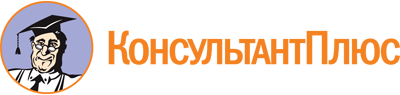 Приказ Минпросвещения России от 13.07.2021 N 444
(ред. от 01.09.2022)
"Об утверждении федерального государственного образовательного стандарта среднего профессионального образования по специальности 35.02.05 Агрономия"
(Зарегистрировано в Минюсте России 17.08.2021 N 64664)Документ предоставлен КонсультантПлюс

www.consultant.ru

Дата сохранения: 16.12.2022
 Список изменяющих документов(в ред. Приказа Минпросвещения России от 01.09.2022 N 796)Список изменяющих документов(в ред. Приказа Минпросвещения России от 01.09.2022 N 796)Структура образовательной программыОбъем образовательной программы в академических часахОбщий гуманитарный и социально-экономический циклне менее 468Математический и общий естественнонаучный циклне менее 144Общепрофессиональный циклне менее 612Профессиональный циклне менее 1728Государственная итоговая аттестация216Общий объем образовательной программы:Общий объем образовательной программы:на базе среднего общего образования4464на базе основного общего образования, включая получение среднего общего образования в соответствии с требованиями федерального государственного образовательного стандарта среднего общего образования5940Код профессионального стандартаНаименование профессионального стандарта13.017Профессиональный стандарт "Агроном", утвержденный приказом Министерства труда и социальной защиты Российской Федерации от 9 июля 2018 г. N 454н (зарегистрирован Министерством юстиции Российской Федерации 27 июля 2018 г., регистрационный N 51709)Список изменяющих документов(в ред. Приказа Минпросвещения России от 01.09.2022 N 796)Код по Перечню профессий рабочих, должностей служащих, по которым осуществляется профессиональное обучение <6>Наименование профессий рабочих, должностей служащих17798Растильщик грибницы18103Садовник19205Тракторист-машинист сельскохозяйственного производстваОсновной вид деятельностиТребования к знаниям, умениям, практическому опытуОрганизация работы растениеводческих бригад в соответствии с технологическими картами возделывания сельскохозяйственных культурзнать:технологии возделывания сельскохозяйственных культур в открытом и закрытом грунте;оптимальные сроки проведения технологических операций по возделыванию сельскохозяйственных культур;сменные нормы выработки на сельскохозяйственные механизированные и ручные работы;требования к качеству выполнения технологических операций в соответствие с технологическими картами, ГОСТами и регламентами;методы контроля качества технологических операций в растениеводстве;факторы, влияющие на качество выполнения технологических операций в растениеводстве;способы технологических регулировок машин и механизмов, используемых для реализации технологических операций;требования охраны труда в сельском хозяйстве.уметь:устанавливать последовательность и календарные сроки проведения технологических операций, в том числе с учетом фактических погодных условий;определять потребность в средствах производства и рабочей силе для выполнения общего объема работ по каждой технологической операции на основе технологических карт;определять виды и объем работ для растениеводческих бригад (звеньев, работников) на смену;определять агротехнические требования к выполнению работ в соответствии с технологическими картами, государственными стандартами (ГОСТами) и регламентами;выдавать задания бригадам (звеньям, работникам), сопровождать их четкими инструкциями по выполнению;пользоваться методами контроля качества выполнения технологических операций;осуществлять технологические регулировки почвообрабатывающих и посевных агрегатов, используемых для реализации технологических операций;иметь практический опыт в:подготовке рабочих планов-графиков выполнения полевых работ;разработке заданий для растениеводческих бригад (звеньев, работников) в соответствие с планом-графиком выполнения работ;инструктировании работников растениеводческих бригад по выполнению производственных заданий;осуществлении оперативного контроля качества выполнения технологических операций;устранении выявленных в ходе контроля качества технологических операций дефектов и недостатков;подготовке информации для составления первичной отчетностиКонтроль процесса развития растений в течение вегетациизнать:фенологические фазы развития растений и морфологические признаки растений в различные фазы развития;методику фенологических наблюдений за растениями;фазы развития растений, в которые производится уборка;биологические особенности сельскохозяйственных культур при созревании;методы определения готовности культур к уборке;визуальные и количественные методы определения общего состояния посевов, полевой всхожести, густоты стояния, перезимовки озимых и многолетних культур;методы оценки состояния посевов с использованием дистанционного зондирования и беспилотных летательных аппаратов;морфологические признаки культурных и сорных растений;методы определения засоренности посевов;вредителей и болезни сельскохозяйственных культур;признаки поражения сельскохозяйственных культур вредителями и болезнями;методы учета сорняков, болезней и вредителей сельскохозяйственных культур;способы анализа и обработки информации, полученной в ходе процесса развития растений;правила ведения электронной базы данных истории полей;требования охраны труда в сельском хозяйстве;уметь:выбирать методы контроля состояния сельскохозяйственных культур, фитосанитарного состояния посевов, состояния почв;определять оптимальные сроки и масштабы контроля процесса развития растений в течение вегетации;определять фенологические фазы развития растений на основе анализа их морфологических признаков;производить анализ готовности сельскохозяйственных культур к уборке;определять урожайность сельскохозяйственных культур перед уборкой для планирования уборочной кампании;использовать качественные и количественные методы оценки состояния посевов;идентифицировать группы и виды культурных и сорных растений по их строению и внешним признакам;определять степень засоренности посевов глазомерным (визуальным) и количественным методом;идентифицировать поражения сельскохозяйственных культур вредителями и болезнями;определять распространенность вредителей и болезней, вредоносность и пораженность ими сельскохозяйственных культур;пользоваться специальным оборудованием при проведении почвенной и растительной диагностики в полевых условиях;выявлять причинно-следственные связи между состоянием сельскохозяйственных растений, воздействием факторов внешней среды и проводимыми агротехническими мероприятиями;пользоваться специальными программами для ведения электронной базы данных истории полей;иметь практический опыт в:составлении программ контроля развития растений в течение вегетации;установлении календарных сроков проведения технологических операций на основе определения фенологических фаз развития растений;определении видового состава сорных растений и степени засоренности посевов, запаса семян сорных растений в почве с целью совершенствования системы защиты растений от сорняков;определении видового состава вредителей, плотности их популяций, вредоносности и степени повреждения растений с целью совершенствования системы защиты растений от вредителей;проведении диагностики болезней растений, определение степени развития болезней и их распространенности с целью совершенствования системы защиты растений от болезней;проведении комплексной (почвенной и растительной) диагностики питания растений с целью совершенствования системы применения удобрений;проведении обработки и анализе результатов, полученных в ходе контроля развития растений в течение вегетации;ведении электронной базы данных истории полей.